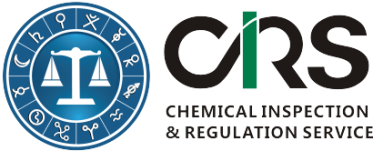 Registration Form – EU BPR Training, Hangzhou, 30th July 2013Attendee InformationAttendee InformationFirst Name(*):Last Name(*):Email (*):Company or Organization(*):Company Name in Chinese/Title on A Chinese Tax InvoiceOnly required if a Chinese taxation invoice is required. No. of Attendees and Their Names:Telephone:Pre-submitted Questions About EU BPR Regulations* Mandatory FieldsPlease send this form to Mr David Wan(david@cirs-reach.com) after it is completed; or contact +86 571 8720 6555 for assistance; After receiving this form, we will send you our bank information and confirm your registration;Cash is also accepted.* Mandatory FieldsPlease send this form to Mr David Wan(david@cirs-reach.com) after it is completed; or contact +86 571 8720 6555 for assistance; After receiving this form, we will send you our bank information and confirm your registration;Cash is also accepted.